Caros moradores,Iremos começar em nosso condomínio a coleta de óleo de cozinha usado.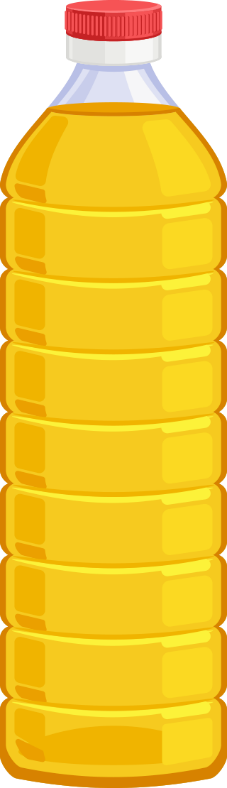 Evitando o descarte incorreto, também ajudamos a manter as tubulações e a caixa de gordura do condomínio mais limpas, gerando assim economia a médio e longo prazo. Faça a sua parte e colabore para um meio ambiente melhor!